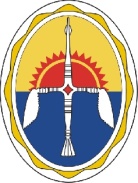  АДМИНИСТРАЦИЯПОСЕЛКА  ЧИРИНДАЭВЕНКИЙСКОГО МУНИЦИПАЛЬНОГО РАЙОНАКРАСНОЯРСКОГО КРАЯ  ПОСТАНОВЛЕНИЕ « 10 »апреля 2024 г.					                                     № -7О переводе нежилого помещения в жилое помещение В соответствии с Федеральным законом от 06 октября 2003 года № 131-ФЗ «Об общих принципах организации местного самоуправления в Российской Федерации», Жилищным кодексом РФ, Градостроительным кодексом РФ, Постановление Администрации поселка Чиринда от 20.06.2018г. №16 «Об утверждении административного регламента п.Чиринда предоставления муниципальной услуги «Перевод жилого помещения в нежилое и нежилого помещения в жилое помещение»», на основании Устава  поселка Чиринда ПОСТАНОВЛЯЮ:1. Перевести нежилое помещение площадью 34,8 кв.м. в жилое помещение – жилую квартиру, расположенную по адресу: Россия, Красноярский край, Эвенкийский район, пос.Чиринда, ул.Заполярная, д.7, пом.1, кадастровый номер: 88:01:0090001:297.2. Настоящее постановление вступает в силу с момента опубликования его в периодическом печатном средстве массовой информации «Официальный вестник Эвенкийского муниципального района».3. Контроль исполнения настоящего постановления оставляю за собой.И.о. Главы поселка Чиринда                                                       Е.И. Шулунова      